溫習策略與安排計劃溫習策略與安排計劃溫習策略與安排計劃溫習策略與安排計劃溫習策略與安排計劃溫習策略與安排計劃溫習策略與安排計劃溫習策略與安排計劃溫習策略與安排計劃溫習策略與安排計劃溫習策略與安排計劃溫習策略與安排計劃溫習策略與安排計劃溫習策略與安排計劃溫習策略與安排計劃溫習策略與安排計劃溫習策略與安排計劃溫習策略與安排計劃溫習策略與安排計劃溫習策略與安排計劃學生姓名：學生姓名：學生姓名：學生姓名：學校名稱：學校名稱：學校名稱：學校名稱：填寫日期：填寫日期：由學生自行填寫		        由指導員與學生一起填寫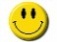 由學生自行填寫		        由指導員與學生一起填寫由學生自行填寫		        由指導員與學生一起填寫由學生自行填寫		        由指導員與學生一起填寫由學生自行填寫		        由指導員與學生一起填寫由學生自行填寫		        由指導員與學生一起填寫由學生自行填寫		        由指導員與學生一起填寫由學生自行填寫		        由指導員與學生一起填寫由學生自行填寫		        由指導員與學生一起填寫由學生自行填寫		        由指導員與學生一起填寫由學生自行填寫		        由指導員與學生一起填寫由學生自行填寫		        由指導員與學生一起填寫由學生自行填寫		        由指導員與學生一起填寫由學生自行填寫		        由指導員與學生一起填寫由學生自行填寫		        由指導員與學生一起填寫由學生自行填寫		        由指導員與學生一起填寫由學生自行填寫		        由指導員與學生一起填寫由學生自行填寫		        由指導員與學生一起填寫由學生自行填寫		        由指導員與學生一起填寫由學生自行填寫		        由指導員與學生一起填寫I.   溫習策略 [請選出將運用的策略，並在適當的方格內加上號(可選擇多於一項)]  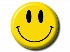 I.   溫習策略 [請選出將運用的策略，並在適當的方格內加上號(可選擇多於一項)]  I.   溫習策略 [請選出將運用的策略，並在適當的方格內加上號(可選擇多於一項)]  I.   溫習策略 [請選出將運用的策略，並在適當的方格內加上號(可選擇多於一項)]  I.   溫習策略 [請選出將運用的策略，並在適當的方格內加上號(可選擇多於一項)]  I.   溫習策略 [請選出將運用的策略，並在適當的方格內加上號(可選擇多於一項)]  I.   溫習策略 [請選出將運用的策略，並在適當的方格內加上號(可選擇多於一項)]  I.   溫習策略 [請選出將運用的策略，並在適當的方格內加上號(可選擇多於一項)]  I.   溫習策略 [請選出將運用的策略，並在適當的方格內加上號(可選擇多於一項)]  I.   溫習策略 [請選出將運用的策略，並在適當的方格內加上號(可選擇多於一項)]  I.   溫習策略 [請選出將運用的策略，並在適當的方格內加上號(可選擇多於一項)]  I.   溫習策略 [請選出將運用的策略，並在適當的方格內加上號(可選擇多於一項)]  I.   溫習策略 [請選出將運用的策略，並在適當的方格內加上號(可選擇多於一項)]  I.   溫習策略 [請選出將運用的策略，並在適當的方格內加上號(可選擇多於一項)]  I.   溫習策略 [請選出將運用的策略，並在適當的方格內加上號(可選擇多於一項)]  I.   溫習策略 [請選出將運用的策略，並在適當的方格內加上號(可選擇多於一項)]  I.   溫習策略 [請選出將運用的策略，並在適當的方格內加上號(可選擇多於一項)]  I.   溫習策略 [請選出將運用的策略，並在適當的方格內加上號(可選擇多於一項)]  I.   溫習策略 [請選出將運用的策略，並在適當的方格內加上號(可選擇多於一項)]  策略策略策略策略策略策略策略策略策略策略策略策略策略策略策略策略策略A重讀課本/筆記重讀課本/筆記□□□F標記課文/筆記重點標記課文/筆記重點□□LLL進行模擬測驗進行模擬測驗□B聆聽課文錄音片段聆聽課文錄音片段□□□G組織筆記組織筆記□□MMM做練習做練習□C朗讀課文朗讀課文□□□H運用合適的記憶方法(請參考附錄4.4《記憶法》)運用合適的記憶方法(請參考附錄4.4《記憶法》)□□NNN請同學/父母考問自己請同學/父母考問自己□D背誦重點背誦重點□□□I運用重點提示卡(請參考附錄4.1《提示卡》)運用重點提示卡(請參考附錄4.1《提示卡》)□□OOO參加溫習小組參加溫習小組□E運用閱讀策略(如SQ4R)(請參考附錄4.5《閱讀策略SQ4R》)運用閱讀策略(如SQ4R)(請參考附錄4.5《閱讀策略SQ4R》)□□□J製作視覺組織圖，例如概念圖(請參考附錄4.2《視覺組織圖》)製作視覺組織圖，例如概念圖(請參考附錄4.2《視覺組織圖》)□□PPP其他：__________________其他：__________________□K自擬試題自擬試題□□步驟步驟步驟步驟自我檢視(請在適當的方格內加上號)自我檢視(請在適當的方格內加上號)事後檢討(請圈出數字或在適當的方格內加上號)事後檢討(請圈出數字或在適當的方格內加上號)事後檢討(請圈出數字或在適當的方格內加上號)事後檢討(請圈出數字或在適當的方格內加上號)事後檢討(請圈出數字或在適當的方格內加上號)事後檢討(請圈出數字或在適當的方格內加上號)事後檢討(請圈出數字或在適當的方格內加上號)事後檢討(請圈出數字或在適當的方格內加上號)何時做？何時做？溫習什麼範圍？我會運用上述哪項溫習策略？(請填寫代表該策略的英文字母)我會運用上述哪項溫習策略？(請填寫代表該策略的英文字母)運用了策略嗎？運用了策略嗎？該策略能幫助我……?非常不能夠不能夠一般能夠非常能夠我會繼續運用該策略嗎？我温習了所有預先訂下的範圍嗎？我温習了所有預先訂下的範圍嗎？由至溫習什麼範圍？我會運用上述哪項溫習策略？(請填寫代表該策略的英文字母)我會運用上述哪項溫習策略？(請填寫代表該策略的英文字母)運用了策略嗎？運用了策略嗎？該策略能幫助我……?非常不能夠不能夠一般能夠非常能夠我會繼續運用該策略嗎？我温習了所有預先訂下的範圍嗎？我温習了所有預先訂下的範圍嗎？策略 (       )策略 (       )□運用了□ 沒有運用1. 更明白12345□ 會□ 不會□ 有□ 沒有□ 有□ 沒有策略 (       )策略 (       )□運用了□ 沒有運用2. 更容易記憶12345□ 會□ 不會□ 有□ 沒有□ 有□ 沒有策略 (       )策略 (       )□運用了□ 沒有運用1. 更明白12345□ 會□ 不會□ 有□ 沒有□ 有□ 沒有策略 (       )策略 (       )□運用了□ 沒有運用2. 更容易記憶12345□ 會□ 不會□ 有□ 沒有□ 有□ 沒有策略 (       )策略 (       )□運用了□ 沒有運用1. 更明白12345□ 會□ 不會□ 有□ 沒有□ 有□ 沒有策略 (       )策略 (       )□運用了□ 沒有運用2. 更容易記憶12345□ 會□ 不會□ 有□ 沒有□ 有□ 沒有策略 (       )策略 (       )□運用了□ 沒有運用1. 更明白12345□ 會□ 不會□ 有□ 沒有□ 有□ 沒有策略 (       )策略 (       )□運用了□ 沒有運用2. 更容易記憶12345□ 會□ 不會□ 有□ 沒有□ 有□ 沒有策略 (       )策略 (       )□運用了□ 沒有運用1. 更明白12345□ 會□ 不會□ 有□ 沒有□ 有□ 沒有策略 (       )策略 (       )□運用了□ 沒有運用2. 更容易記憶12345□ 會□ 不會□ 有□ 沒有□ 有□ 沒有策略 (       )策略 (       )□運用了□ 沒有運用1. 更明白12345□ 會□ 不會□ 有□ 沒有□ 有□ 沒有策略 (       )策略 (       )□運用了□ 沒有運用2. 更容易記憶12345□ 會□ 不會□ 有□ 沒有□ 有□ 沒有